РАСПОРЯЖЕНИЕАДМИНИСТРАЦИИ ПЫШМИНСКОГО ГОРОДСКОГО ОКРУГА______________________________________________________________________19.10.2020                             № 814                               пгт. ПышмаО принятии мер  по повышению  открытости деятельности органов местного самоуправления  Пышминского городского округа, муниципальных организаций Пышминского городского округа на октябрь-декабрь 2020 года    В соответствии  Федеральным законом 9 февраля 2009 года № 8-ФЗ «Об обеспечении доступа к информации о деятельности государственных органов  и органов местного самоуправления», в целях информирования населения об основных мероприятиях, реализуемых  органами местного самоуправления Пышминского городского округа, муниципальными организациями Пышминского городского округа,Утвердить План  размещения  в СМИ  информации  об основных мероприятиях, реализуемых  органами местного самоуправления Пышминского городского округа, муниципальными организациями Пышминского городского округа на октябрь-декабрь 2020 года (далее – План) (прилагается).Ответственным должностным лицам, указанным в Плане,  обеспечить:предоставление информации в  СМИ  согласно  Плану;предоставление информации о размещении  в организационно-правовой отдел в течение 3 дней со дня размещения.3. Назначить ответственным должностным лицом за контроль исполнения мероприятий Плана ведущего специалиста по организационным вопросам организационно-правового отдела администрации Пышминского городского  округа Н.В.Осинцеву.4. Ведущему специалисту по организационным вопросам организационно-правового отдела администрации Пышминского городского  округа Н.В.Осинцевой еженедельно, по понедельникам, докладывать главе Пышминского городского округа о реализации мероприятий Плана.5. Контроль за исполнением настоящего распоряжения возложить на заместителя     главы администрации Пышминского городского округа по организации управления А.В. Кузеванову.Глава Пышминского городского округа                                                                                        В.В. СоколовПЛАН  размещения  в СМИ  информации  об основных мероприятиях, реализуемых  органами местного самоуправления Пышминского городского округа, муниципальными организациями Пышминского городского округа на октябрь-декабрь 2020 годаУТВЕРЖДЕН:распоряжением администрации Пышминского городского округа от 19.10.2000 № 814«О принятии мер  по повышению  открытости деятельности органов местного самоуправления  Пышминского городского округа, муниципальных организаций Пышминского городского округа»№ п/пНаправление   деятельности, мероприятие,  подлежащее освещению в СМИНаименование СМИОтветственный Срок  размещенияО строительстве лыжной базы в селе Трифоново Пышминского района, о ходе  реализации мероприятий  по   газификации  Трифоново - Талица Информационный портал «Твой район»Газета «Пышминские вести»Обоскалов А.А.до 25.10.2020до 02.11.2020О мерах, принимаемых администрацией Пышминского городского округа по  профилактике новой коронавирусной инфекции, о проведении  вакцинации населения против гриппаИнформационный портал «Твой район»Газета «Пышминские вести»Варлаков А.А.до 25.10.2020до 02.11.2020О строительстве новых памятников  в селе Пульниково и в деревне Катарач Информационный портал «Твой район»Газета «Пышминские вести»Коновалов Д.В.Обоскалов А.А. до 29.10.2020до 05.11.2020О  проведении  спортивных, физкультурно-оздоровительных мероприятий   в период распространения новой коронавирусной инфекции Информационный портал «Твой район»Газета «Пышминские вести»Сенцов И.Ю.до 29.10.2020до 05.11.2020О взаимодействии с институтами гражданского общества, о формировании  нового состава Общественной палаты Пышминского городского округа Информационный портал «Твой район»Газета «Пышминские вести»Кузеванова А.В.до 29.10.2020до 05.11.2020О работе территориального управления в 2020 году, задачах на 2021 годИнформационный портал «Твой район»Газета «Пышминские вести»Кузьмин Д.В.до 03.11.2020до 13.11.2020О мероприятиях по оформлению  невостребованных земельных  долейИнформационный портал «Твой район»Газета «Пышминские вести»Дедюхина С.Г.до 03.11.2020до 13.11.2020О проведенных мероприятиях в сфере культуры в 2020 году по  ремонту, строительству объектов культуры, задачи и планы на 2021 годИнформационный портал «Твой район»Газета «Пышминские вести»Калинин В.В.до 20.11.2020до 13.11.2020О планах и задачах по развитию сферы предпринимательской деятельности на территории Пышминского городского округаИнформационный портал «Твой район»Газета «Пышминские вести»Хохрякова Н.И.до 21.11.2020О работе территориального управления в 2020 году, задачах на 2021 годИнформационный портал «Твой район»Газета «Пышминские вести»Кривоногова Т.А.до 21.11.2020до 28.11.2020О выполненных  в 2020 году  мероприятиях в сфере здравоохранения. Задачи и планы на 2021 годИнформационный портал «Твой район»Газета «Пышминские вести»Варлаков А.А.до 21.11.2020О проведенной работе по строительству контейнерных площадок для сбора ТКО, планы на  2021 год Информационный портал «Твой район»Газета «Пышминские вести»Обоскалов А.А.до 28.11.2020О работе территориального управления в 2020 году, задачах на 2021 годИнформационный портал «Твой район»Газета «Пышминские вести»Балыбердин А.П.до 28.11.2020до 03.12.2020О  программе «Комплексное развитие сельских территорий»Информационный портал «Твой район»Газета «Пышминские вести»Кузеванова А.В.до 28.11.2020О реализации  на территории Пышминского городского округа программных мероприятий по обеспечению жильем отельных категорий гражданИнформационный портал «Твой район»Газета «Пышминские вести»Шаров Д.Л.до 28.11.2020до 03.12.2020О предоставлении муниципальных услуг в электронном виде Информационный портал «Твой район»Газета «Пышминские вести»Трубина В.В.до 05.12.2020до 12.12.2020О работе территориального управления в 2020 году, задачах на 2021 годИнформационный портал «Твой район»Газета «Пышминские вести»Коновалов Д.В.до 12.12.2020О работе территориального управления в 2020 году, задачах на 2021 годИнформационный портал «Твой район»Газета «Пышминские вести»Обоскалов А.А.до 19.12.2020О проведенных мероприятиях в сфере образования  в 2020 году по  ремонту, строительству объектов образования, задачи и планы на 2021 годИнформационный портал «Твой район»Газета «Пышминские вести»Шемякин Ю.А.до 19.12.2020О ходе  строительства объектов ЖКХ. Задачи и планы на 2021 годИнформационный портал «Твой район»Газета «Пышминские вести»Обоскалов А.А.до 19.12.2020до 25.12.2020О результатах инвестиционной деятельности  на территории Пышминского городского округа в 2020 году. О планах работы в сфере инвестиций на 2021 годИнформационный портал «Твой район»Газета «Пышминские вести»Ульянов И.В.до 20.12.2020О результатах работы по профилактике коррупции на территории Пышминского городского округаГазета «Пышминские вести»Кузеванова А.В.до 25.12.2020О бюджете  Пышминского городского округа на 2021 год и плановый период 2022 и 2023 годов Информационный портал «Твой район»Газета «Пышминские вести»Рахимова Л.Г.до 25.12.2020Об итогах социально-экономического развития Пышминского городского округа в 2020 году, задачи, планы на 2021 год (ежегодная пресс-конференция  главы Пышминского городского округа»)Газета «Пышминские вести», Информационный портал «Твой район»Соколов В.В.Осинцева Н.В.25.12.2020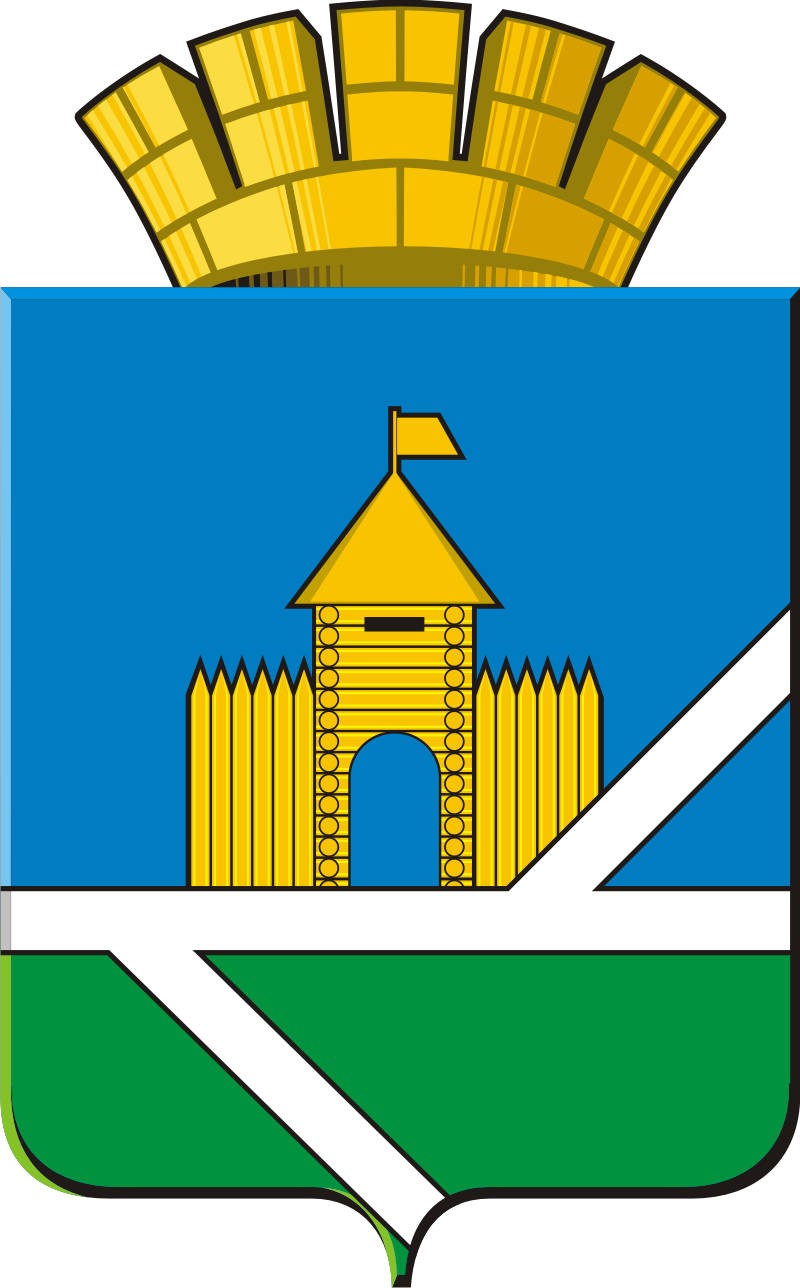 